ÇANKIRI KARATEKİN ÜNİVERSİTESİ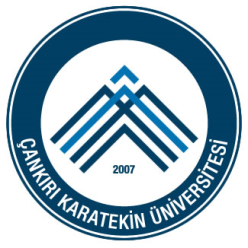 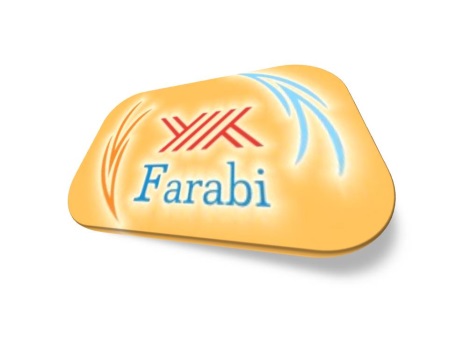 FARABİ KOORDİNATÖRLÜĞÜ2017 - 2018 AKADEMİK YILIGÜZ / GÜZ+BAHAR DÖNEMLERİALINAN FARABİ BAŞVURU İSTATİSTİKLERİFAKÜLTE, YÜKSEKOKUL, MESLEK YÜKSEKOKULU BAŞVURU İSTATİSTİKLERİ: BAŞVURU KABUL TARİHLERİ				: 20 ŞUBAT - 10 MART 2017ALINAN BAŞVURU SAYISI					: 97 BAŞVURAN YÜKSEK LİSANS ÖĞRENCİSİ		: 0 BAŞVURAN LİSANS ÖĞRENCİSİ				: 94 BAŞVURAN ÖNLİSANS ÖĞRENCİSİ			: 3 BAŞVURAN KIZ ÖĞRENCİ SAYISI				: 63 (K)BAŞVURAN ERKEK ÖĞRENCİ SAYISI			: 34 (E)BAŞVURAN (II. Ö.) ÖĞRENCİ SAYISI			: 48 BAŞVURAN (I. Ö.) ÖĞRENCİ SAYISI			: 49 BAŞVURULAN ÜNİVERSİTE SAYISI			: 41 FARKLI ÜNİVERSİTEFAKÜLTE İÇİN BAŞVURAN SAYISI			: 93   YÜKSEKOKUL İÇİN BAŞVURAN SAYISI			: 1 MYO İÇİN BAŞVURAN SAYISI				: 3  GÜZ + BAHAR DÖNEMİ BAŞVURUSU			: 84 GÜZ DÖNEMİ BAŞVURUSU					: 13 FAKÜLTE, YÜKSEKOKUL, MESLEK YÜKSEKOKULU BAŞVURU DAĞILIMLARI:SAĞLIK BİLİMLERİ FAKÜLTESİ				: 13 EDEBİYAT FAKÜLTESİ					: 41 İKTİSADİ ve İDARİ BİLİMLER FAKÜLTESİ		: 35 FEN FAKÜLTESİ							: 3 MÜHENDİSLİK FAKÜLTESİ					: 1 GÜZEL SANATLAR FAKÜLTESİ				: 0ORMAN FAKÜLTESİ						: 0ILGAZ TURİZM VE OTELCİLİK YÜKSEKOKULU	: 1 MESLEK YÜKSEKOKULU					: 3 BAŞVURUDA BULUNAN ÖĞRENCİLERİMİZİN SINIF DAĞILIMLARI:1. SINIFTA OKUYAN ÖĞRENCİ SAYISI			: 24 2. SINIFTA OKUYAN ÖĞRENCİ SAYISI			: 37 3. SINIFTA OKUYAN ÖĞRENCİ SAYISI			: 32 4. SINIFTA OKUYAN ÖĞRENCİ SAYISI			: 4